Publicado en Madrid el 28/02/2024 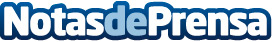 Eviden gana un contrato para un acuerdo innovador multicloud para el sector público autonómico gallegoLa Agencia para la Modernización Tecnológica de Galicia (AMTEGA) ha adjudicado a Eviden, el negocio del Grupo Atos líder en el ámbito digital, cloud, big data y seguridad, un Acuerdo Multicloud que marca un nuevo hito en la digitalización y modernización del sector público en GaliciaDatos de contacto:JenniferEviden620 059 329Nota de prensa publicada en: https://www.notasdeprensa.es/eviden-gana-un-contrato-para-un-acuerdo Categorias: Nacional Galicia Software Ciberseguridad Innovación Tecnológica Digital http://www.notasdeprensa.es